19.03.2024Открытие смены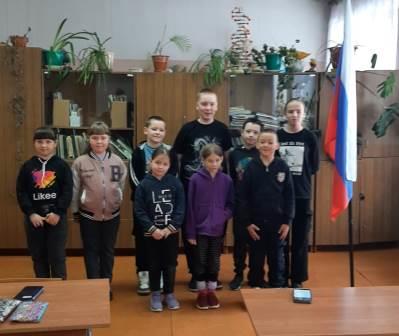 Разговоры о важном «Крым и Севастополь: 10 лет в родной гавани»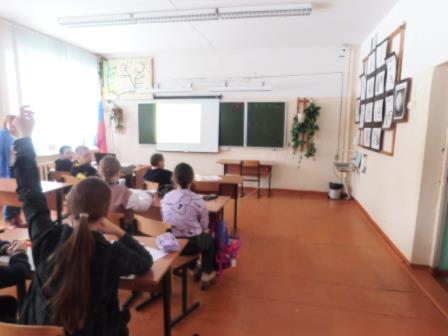 Викторина по сказкам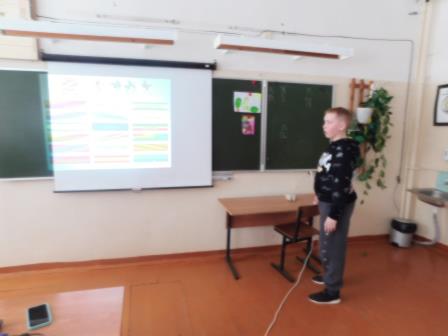 Беседа в библиотеке «Семейные ценности»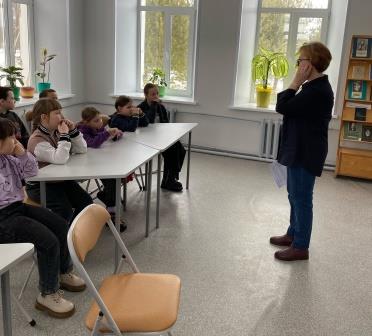 Подвижные игры «Береги здоровье!»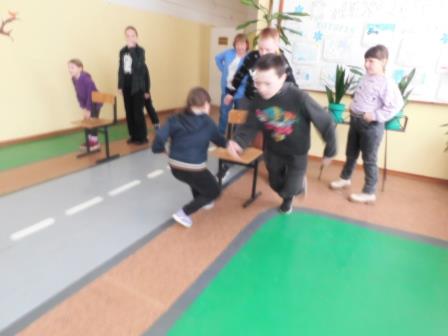 